Старшая гр № 11Конспект занятия по математикеТема: Деление квадрата на 2 равные части.Пр. сод: учить делить квадрат на 2 равные части, называть части и сравнивать целое и часть.Совершенствовать навыки счёта в пределах 10.Развивать представление о том, что результат счета не зависит от его направления.Развивать умение двигаться в заданном направлении, меняя его по сигналу.Материал: Квадраты 8*8, ножницы, клей., ½ тетрадного листа, ручка, цветные карандаши.Ход занятия: 1 часть:-Посмотри, у тебя на столе 2 квадрата.-Как можно разделить квадраты пополам (т.е на 2 равные части) разными способами?Как ты можешь это сделать?(2 способа: 1й квадрат сложить пополам, второй квадрат сложить по диагонали)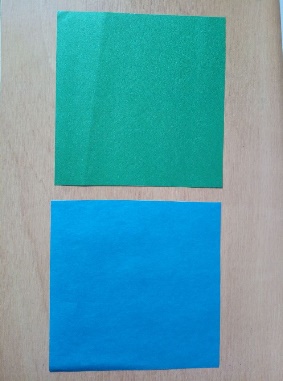 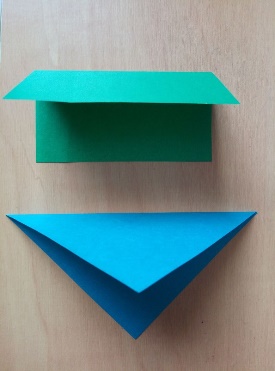 -Какие фигуры у тебя получились? (прямоугольники и треугольники.)-Сколько частей получилось при делении каждого квадрата?- Разрежь один квадрат, чтобы получилось 2 прямоугольника.-Разрежь второй квадрат, чтобы получилось 2 треугольника.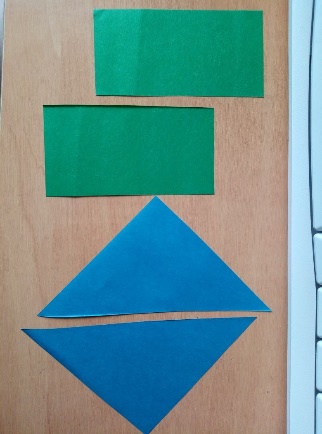 -Покажите половину квадрата. -Что больше: целый квадрат или одна его часть?-Что меньше: часть квадрата или целый квадрат?-Как думаешь, какой предмет можно придумать, используя прямоугольник и треугольник? (Лодочку) - Срежь углы у прямоугольников и расположи лодочку на альбомном листе. 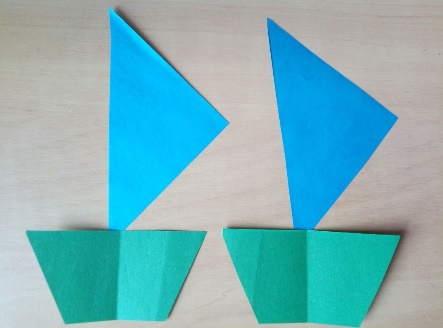         /Аппликацию можно закончить после занятия в свободное время/2 часть:Игровое упражнение: «Кораблики уходят в море»Взрослому нарисовать 10 небольших корабликов разного цвета на одной полоске.- Сколько всего корабликов уходит в море? -В каком направлении ты считал(а)? (слева направо)-Посчитай теперь кораблики справа налево.-Сколько всего корабликов? -Изменилось ли число корабликов? (нет)-А теперь посчитай кораблики по порядку, слева направо, называя цвет и порядковое место кораблика.  (Н-р, желтый- первый, красный- второй…)- Который по счёту жёлтый кораблик?-Посчитай кораблики по порядку справа налево, называя цвет и порядковое место. -Изменилось ли порядковое место жёлтого кораблика? (да)- Которым по счёту он стал? (10м)Вывод: порядковое место предмета меняется в зависимости от того, с какой стороны мы начинаем считать. Но принято считать слева направо.Физминутка:https://yandex.ru/video/preview/?filmId=10904715364899139725&text=музыкальная%20физминутка%20для%20детей%205-6%20лет-%20видео%20в%20ютубе&path=wizard&parent-reqid=1587275107511698-129767830077140615500300-production-app-host-sas-web-yp-62&redircnt=1587275199.1 3 часть:Графический диктант. Рисование по клеточкам «Кораблик»-Возьмите 1/2 тетрадного листа в клеточку и расположите его горизонтально.Отступите 10 клеток слева и 2 клетки сверху и поставьте «точку».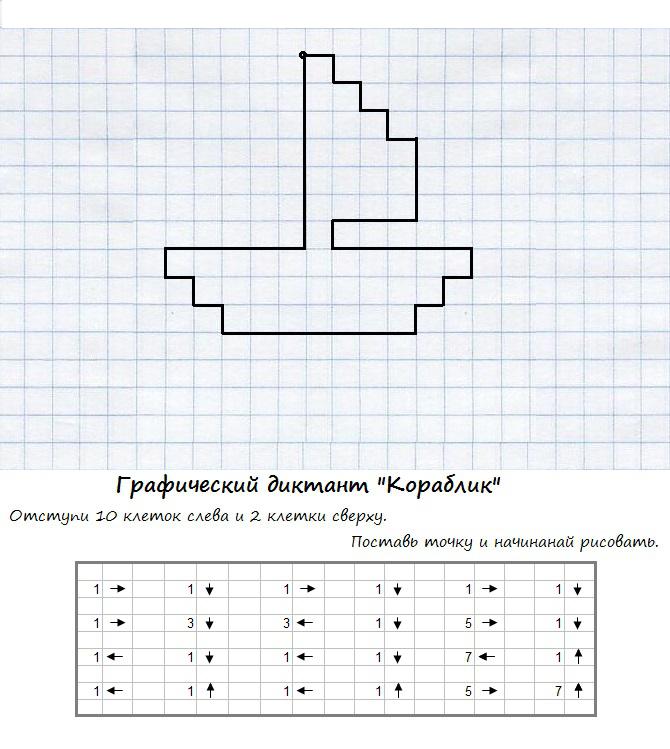 -Кораблик, пожалуйста, раскрась в любое свободное время.))Буду рада, если ты свою работу пришлёшь мне  Спасибо!